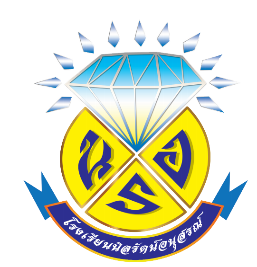 แบบข้อตกลงในการพัฒนางาน (PA)สำหรับข้าราชการครูและบุคลากรทางการศึกษา ตำแหน่งครู วิทยฐานะครูชำนาญการ(ทุกสังกัด)ประจำปีงบประมาณ พ.ศ. 2565ระหว่างวันที่  1  เดือน  ตุลาคม  พ.ศ.  2564  ถึงวันที่  30  เดือน  กันยายน  พ.ศ.  2565 ผู้จัดทำข้อตกลงชื่อ        นางนิตยา        นามสกุล        ขันธุแสง        ตำแหน่ง     ครู  วิทยฐานะครูชำนาญการสถานศึกษา โรงเรียนนิลรัตน์อนุสรณ์   สังกัด สำนักงานเขตพื้นที่การศึกษาประถมศึกษาสมุทรปราการ เขต 1รับเงินเดือนในอันดับ คศ.  2  อัตราเงินเดือน  29,540 บาทประเภทห้องเรียนที่จัดการเรียนรู้ (สามารถระบุได้มากกว่า 1 ประเภทห้องเรียน ตามสภาพการจัด การเรียนรู้จริง) ห้องเรียนวิชาสามัญหรือวิชาพื้นฐาน ห้องเรียนปฐมวัย ห้องเรียนการศึกษาพิเศษ ห้องเรียนสายวิชาชีพ ห้องเรียนการศึกษานอกระบบ / ตามอัธยาศัยข้าพเจ้าขอแสดงเจตจำนงในการจัดทำข้อตกลงในการพัฒนางานตำแหน่งครู วิทยฐานะครูชำนาญการ ซึ่งเป็นตำแหน่งและวิทยฐานะที่ดำรงอยู่ในปัจจุบันกับผู้อำนวยการสถานศึกษา ไว้ดังต่อไปนี้ส่วนที่ 1 ข้อตกลงในการพัฒนางานตามมาตรฐานตำแหน่ง	1. ภาระงาน จะมีภาระงานเป็นไปตามที่ก.ค.ศ. กำหนด		   1.1 ชั่วโมงสอนตามตารางสอน รวมจำนวน   22   ชั่วโมง/สัปดาห์ดังนี้         กลุ่มสาระการเรียนรู้ภาษาไทย                 รายวิชา ภาษาไทย  ชั้นประถมศึกษาปีที่ 1  จำนวนจำนวน  5  ชั่วโมง/สัปดาห์         กลุ่มสาระการเรียนรู้คณิตศาสตร์               รายวิชา คณิตศาสตร์  ชั้นประถมศึกษาปีที่ 1  จำนวน  5  ชั่วโมง/สัปดาห์         กลุ่มสาระการเรียนรู้สังคมศึกษา ศาสนาและวัฒนธรรม                                    รายวิชา สังคมศึกษา  ชั้นประถมศึกษาปีที่ 1  จำนวน  1  ชั่วโมง/สัปดาห์               รายวิชา ประวัติศาสตร์  ชั้นประถมศึกษาปีที่ 1  จำนวน  1  ชั่วโมง/สัปดาห์         กลุ่มสาระการเรียนรู้ศิลปะ						               รายวิชา ศิลปะ  ชั้นประถมศึกษาปีที่ 1  จำนวน  1  ชั่วโมง/สัปดาห์         กลุ่มสาระการเรียนรู้การงานอาชีพ               รายวิชา การงานอาชีพ  ชั้นประถมศึกษาปีที่ 1  จำนวน  1  ชั่วโมง/สัปดาห์               รายวิชา การงานอาชีพ  ชั้นประถมศึกษาปีที่ 3  จำนวน  1  ชั่วโมง/สัปดาห์               รายวิชา การงานอาชีพ  ชั้นประถมศึกษาปีที่ 5  จำนวน  1  ชั่วโมง/สัปดาห์         กิจกรรมพัฒนาผู้เรียน							                    รายวิชา แนะแนว  ชั้นประถมศึกษาปีที่ 1  จำนวน  1  ชั่วโมง/สัปดาห์               รายวิชา ลูกเสือ-เนตรนารี  ชั้นประถมศึกษาปีที่ 1  จำนวน  1  ชั่วโมง/สัปดาห์               รายวิชา ชุมนุม  ชั้นประถมศึกษาปีที่ 1  จำนวน  1  ชั่วโมง/สัปดาห์               รายวิชา สาธารณประโยชน์  ชั้นประถมศึกษาปีที่ 1  จำนวน  1  ชั่วโมง/สัปดาห์   1.2 งานส่งเสริมและสนับสนุนการจัดการเรียนรู้  จำนวน  2  ชั่วโมง/สัปดาห์             การมีส่วนร่วมในชุมชนแห่งการเรียนรู้  จำนวน  2  ชั่วโมง/สัปดาห์   1.3 งานพัฒนาคุณภาพการจัดการศึกษาของสถานศึกษา  จำนวน  7  ชั่วโมง/สัปดาห์             เจ้าหน้าที่พัสดุจำนวน  2  ชั่วโมง/สัปดาห์             หัวหน้ากลุ่มสาระการเรียนรู้การงานอาชีพ  จำนวน  5  ชั่วโมง/สัปดาห์   1.4 งานตอบสนองนโยบายและจุดเน้น  จำนวน  2  ชั่วโมง/สัปดาห์             ลดเวลาเรียนเพิ่มเวลารู้  จำนวน  2  ชั่วโมง/สัปดาห์2. งานที่จะปฏิบัติตามมาตรฐานตำแหน่งครู (ให้ระบุรายละเอียดของงานที่จะปฏิบัติในแต่ละด้านว่าจะดำเนินการอย่างไร โดยอาจระบุระยะเวลาที่ใช้ในการดำเนินการด้วยก็ได้)หมายเหตุ1. รูปแบบการจัดทำข้อตกลงในการพัฒนา ตามแบบ PA 1 ให้เป็นไปตามบริบท และสภาพการจัดการเรียนรู้ของแต่ละสถานศึกษา โดยความเห็นชอบร่วมกันระหว่างผู้อำนวยการสถานศึกษา และข้าราชการครูผู้จัดทำข้อตกลง2. งาน (Tasks) ที่เสนอเป็นข้อตกลงในการพัฒนางานต้องเป็นงานในหน้าที่ความรับผิดชอบหลัก ที่ส่งผลโดยตรงต่อผลลัพธ์การเรียนรู้ของผู้เรียน และให้นำเสนอรายวิชาหลักที่ทำการสอน โดยเสนอในภาพรวม ของรายวิชาหลักที่ทำการสอนทุกระดับชั้น ในกรณีที่สอนหลายรายวิชา สามารถเลือกรายวิชาใดวิชาหนึ่งได้ โดยจะต้องแสดงให้เห็นถึงการปฏิบัติงานตามมาตรฐานตำแหน่ง และคณะกรรมการประเมินผลการพัฒนางาน ตามข้อตกลงสามารถประเมินได้ตามแบบการประเมิน PA 2 	3. การพัฒนางานตามข้อตกลง ตามแบบ PA 1 ให้ความสำคัญกับผลลัพธ์การเรียนรู้ ของผู้เรียน (Outcomes) และตัวชี้วัด (Indicators) ที่เป็นรูปธรรม และการประเมินของคณะกรรมการประเมินผลการพัฒนางานตามข้อตกลง ให้คณะกรรมการดำเนินการประเมิน ตามแบบ PA 2 จากการปฏิบัติงานจริง สภาพการจัดการเรียนรู้ในบริบทของแต่ละสถานศึกษา และผลลัพธ์การเรียนรู้ของผู้เรียนที่เกิดจากการพัฒนางาน ตามข้อตกลงเป็นสำคัญ โดยไม่เน้นการประเมินจากเอกสารส่วนที่ 2 ข้อตกลงในการพัฒนางานที่เป็นประเด็นท้าทายในการพัฒนาผลลัพธ์การเรียนรู้ของผู้เรียน 
             ประเด็นที่ท้าทายในการพัฒนาผลลัพธ์การเรียนรู้ของผู้เรียนของผู้จัดทำข้อตกลง ซึ่งปัจจุบันดำรงตำแหน่งครู วิทยฐานะครูชำนาญการ ต้องแสดงให้เห็นถึงระดับการปฏิบัติที่คาดหวังของวิทยฐานะครูชำนาญการ คือ การแก้ไขปัญหา การจัดการเรียนรู้และการพัฒนาคุณภาพการเรียนรู้ของผู้เรียน ให้เกิดการเปลี่ยนแปลงไปในทางที่ดีขึ้นหรือมีการพัฒนามากขึ้น (ทั้งนี้ ประเด็นท้าทายอาจจะแสดงให้เห็นถึงระดับการปฏิบัติที่คาดหวังในวิทยฐานะที่สูงกว่าได้)   ประเด็นท้าทาย เรื่อง การพัฒนาทักษะการอ่านด้วยสื่อการสอน สามมิติ (POP UP) เพื่อแก้ปัญหาด้านการอ่านของนักเรียนชั้นประถมศึกษาปีที่ 1     1. สภาพปัญหาการจัดการเรียนรู้และคุณภาพการเรียนรู้ของผู้เรียน  เนื่องจากนักเรียนชั้นประถมศึกษาปีที่ 1 โรงเรียนนิลรัตน์อนุสรณ์ ขาดพื้นฐานด้านการอ่านภาษาไทย นักเรียนส่วนใหญ่ที่เลื่อนชั้นจากอนุบาล จำพยัญชนะ และสระในภาษาไทยไม่ได้ ทำให้การเรียนรู้ในวิชาอื่นๆ เกิดปัญหาและเรียนรู้ได้ช้า ไม่เป็นไปตามตัวชี้วัดที่หลักสูตรกำหนด  ซึ่งในหลักสูตรแกนกลางกลุ่มสาระภาษาไทยชั้นประถมศึกษาปีที่ 1 ได้กำหนดตัวชี้วัดที่ต้องรู้ในด้านการอ่าน คือ นักเรียนบอกและเขียนพยัญชนะ สระ วรรณยุกต์ได้ นักเรียนสามารถสะกดคำ อ่านแจกลูกสะกดคำ และอ่านเป็นคำได้ ครูผู้สอนจึงได้ใช้วิธีการ พัฒนาทักษะการอ่านด้วยสื่อการสอน สามมิติ (POP UP) เพื่อแก้ปัญหาด้านการอ่านของนักเรียนชั้นประถมศึกษาปีที่ 1  และเพิ่มผลสัมฤทธิ์ในวิชาภาษาไทยให้สูงขึ้น   2. วิธีการดำเนินการให้บรรลุผล                  1) ศึกษาหลักสูตรการศึกษาขั้นพื้นฐานแกนกลาง และหลักสูตรนักเรียนต้องรู้ กลุ่มสาระการเรียนรู้ภาษาไทย ชั้นประถมศึกษาปีที่ 1  เพื่อออกแบบหน่วยตามตัวชี้วัด        2) ศึกษาการจัดการเรียนรู้โดยใช้สื่อพัฒนาทักษะการอ่านด้วยสื่อการสอน สามมิติ (POP UP)สำหรับนักเรียนชั้นประถมศึกษาปีที่ 1       3) ใช้กระบวนการ PLC เข้ามาช่วยในการแก้ไขปัญหา พัฒนาสื่อและนวัตกรรมที่มีประสิทธิภาพ       4) ออกแบบสื่อ พัฒนาทักษะการอ่านด้วยสื่อการสอน สามมิติ (POP UP) ในรูปแบบที่หลากหลาย เช่น อ่านแจกลูก อ่านคำควบกล้ำ และสระ เป็นต้น                 5) จัดทำสื่อการเรียนรู้ พัฒนาทักษะการอ่านด้วยสื่อการสอน สามมิติ (POP UP) ตามที่ได้ออกแบบไว้       6) นำสื่อไปทดลองใช้และนำผลที่ได้มาปรับปรุง พัฒนาสื่อการสอน สามมิติ (POP UP) ให้มีความน่าสนใจ เข้าใจง่าย และนักเรียนสามารถเรียนรู้ได้ด้วยตนเอง       7) นำผลสะท้อนในการใช้สื่อ สามมิติ (POP UP) พัฒนาการอ่าน บันทึกข้อมูลคะแนนในระบบสารสนเทศผลสัมฤทธิ์ทางการเรียนเพื่อประเมินการเรียนรู้ นำข้อมูลที่ได้พัฒนาผลการเรียนรู้ให้ผู้เรียนบรรลุตามวัตถุประสงค์ที่ตั้งไว้   3. ผลลัพธ์การพัฒนาที่คาดหวัง         	3.1 เชิงปริมาณ   นักเรียนชั้นประถมศึกษาปีที่ 1 โรงเรียนนิลรัตน์อนุสรณ์ ร้อยละ 80  ที่เรียนใน รายวิชาภาษาไทย มีผลการพัฒนาทักษะการอ่าน ตามตัวชี้วัดที่ต้องรู้และตัวชี้วัดที่ควรรู้ และมีผลสัมฤทธิ์สูงขึ้น3.2 เชิงคุณภาพ   นักเรียนชั้นประถมศึกษาปีที่ 1 โรงเรียนนิลรัตน์อนุสรณ์ สามารถอ่านออก แก้ปัญหาได้ มีกระบวนการคิด ตรงตามสมรรถนะของผู้เรียนในหลักสูตรแกนกลางการศึกษาขั้นพื้นฐาน พ.ศ. 2551 ลงชื่อ................................................           (นางนิตยา  ขันธุแสง)ตำแหน่ง ครู วิทยฐานะครูชำนาญการ                                                                     ผู้จัดทำข้อตกลงในการพัฒนางาน                                                                     ................/.............../...................ความเห็นนของผู้อำนวยการสถานศึกษา                     (  ) เห็นชอบให้เป็นข้อตกลงในการพัฒนางาน(  ) ไม่เห็นชอบให้เป็นข้อตกลงในการพัฒนางาน โดยมีข้อเสนอแนะเพื่อนำไปแก้ไข และเสนอเพื่อพิจารณาอีกครั้ง ดังนี้        .....................................................................................................................................................................................................................................................................................................................ลงชื่อ.................................................            (นายธวัช  เก้าอุดม)ตำแหน่ง ผู้อำนวยการโรงเรียนนิลรัตน์อนุสรณ์                                                                     ................/.............../...................ลักษณะงานที่ปฏิบัติตามมาตรฐานตำแหน่งงาน (Tasks)ที่จะดำเนินการพัฒนาตามข้อตกลงใน 1 รอบการประเมิน(โปรดระบุ)ผลลัพธ์ (Outcomes)ของงานตามข้อตกลงที่คาดหวังให้เกิดขึ้นกับผู้เรียน(โปรดระบุ)ตัวชี้วัด (Indicators)ที่จะเกิดขึ้นกับผู้เรียนที่แสดงให้เห็นถึงการเปลี่ยนแปลงไปในทางที่ดีขึ้นหรือมีการพัฒนามากขึ้นหรือผลสัมฤทธิ์สูงขึ้น(โปรดระบุ)1. ด้านการจัดการเรียนรู้	     ลักษณะงานที่เสนอให้ครอบคลุมถึงการสร้างและหรือพัฒนาหลักสูตรการออกแบบการจัดการเรียนรู้การจัดกิจกรรมการเรียนรู้ การสร้างและหรือพัฒนาสื่อ นวัตกรรมเทคโนโลยี และแหล่งเรียนรู้ การวัดและประเมินผลการจัดการเรียนรู้ การศึกษา วิเคราะห์ สังเคราะห์เพื่อแก้ปัญหาหรือพัฒนาการเรียนรู้ การจัดบรรยากาศที่ส่งเสริมและพัฒนา ผู้เรียนและการอบรมและพัฒนา	คุณลักษณะที่ดีของผู้เรียน1. จัดทำหลักสูตรกลุ่มสาระการเรียนรู้ภาษาไทยชั้นป.12. ออกแบบหน่วยเรียนรู้กลุ่มสาระเรียนรู้ภาษาไทยชั้นป.13. จัดทำแผนการจัดการเรียนรู้รายวิชาภาษาไทย กลุ่มสาระเรียนรู้ภาษาไทยชั้นประถมศึกษาปีที่ 14. ผลิตสื่อการสอน ในรายวิชาภาษาไทย กลุ่มสาระเรียนรู้ภาษาไทยชั้นประถมศึกษาปีที่ 15. สร้างเครื่องมือวัดประเมินผลการเรียนรู้ตามมาตรฐาน และตัวชี้วัดรายวิชาตรงตามหลักสูตรที่ต้องรู้6. ศึกษาข้อมูลนักเรียนเป็นรายบุคคลเพื่อหาแนวทางแก้ปัญหาและจัดทำวิจัยในชั้นเรียน7. จัดบรรยากาศในเรียนการสอน รูปแบบ Online  On–Handให้เอื้อต่อการจัดกิจกรรมภายใต้ช่วงสถานการณ์ Covid-19 8. จัดกิจกรรมแนะแนว พัฒนาคุณลักษณะที่ดีของนักเรียน ผ่านไลน์กลุ่ม ป.1 และกิจกรรมครูประจำชั้นพบนักเรียนในชั่วโมงเช้าก่อนเข้าเรียนในสถานการณ์ปกติ1. นักเรียนได้เรียนรู้ตรงตามหลักสูตรต้องรู้ หลักสูตรสมรรถนะและตัวชี้วัดที่กำหนดอย่างมีประสิทธิภาพ2. นักเรียนได้เรียนรู้ตามหน่วยการเรียนรู้รายวิชาภาษาไทย ชั้นป.1 ที่มีประสิทธิภาพ3. นักเรียนได้เรียนรู้ตามแผนการจัดการเรียนรู้รายวิชาภาษาไทยกลุ่มสาระภาษาไทย ชั้นป.1 ที่มีคุณภาพ และบันทึกผลหลังการสอนที่สะท้อนผลในการจัดกิจกรรมการเรียนรู้4. นักเรียนได้รับการพัฒนาในการเรียนการสอนโดยใช้สื่อพัฒนาการอ่าน ในรายวิชาภาษาไทย กลุ่มสาระการเรียนรู้ภาษาไทย ชั้นป.1 ที่มีประสิทธิภาพ5. นักเรียนได้รับการวัดประเมินผลโดยใช้เครื่องมือและแบบประเมินตาตัวชี้วัด (หลักสูตรต้องรู้) ที่มีประสิทธิภาพและน่าเชื่อถือ จัดเก็บข้อมูลเป็นระบบ6. นักเรียนได้รับการแก้ปัญหาโดยกระบวนการวิจัยในชั้นเรียน  7. นักเรียนมีส่วนร่วมในการจัดบรรยากาศในชั้นเรียนมีความพึงพอใจ และได้ช่วยเหลือจัดป้ายนิเทศ  มุมแสดงผลงานของตนเอง8. นักเรียนชั้น ป.1 เป็นผู้มีคุณลักษณะที่ดีทั้งต่อตนเอง ผู้อื่น โรงเรียน และสังคม1. นักเรียนร้อยละ 80 มีความรู้ตามตัวชี้วัดที่ต้องรู้ในรายวิชาภาษาไทย กลุ่มสาระเรียนรู้ภาษาไทย ชั้นป.1 ตรงตามหลักสูตรสมรรถนะที่กำหนด2. นักเรียนร้อยละ 80 มีความรู้ตามหลักสูตรที่ต้องรู้ตามตัวชี้วัด และมีคุณลักษะอันพึงประสงค์ตามที่กำหนดไว้ 3. นักเรียนร้อยละ 80 ได้เรียนรู้อย่างมีความสุขและมีความรู้ตามตัวชี้วัดตามหลักสูตรสมรรถนะ/หลักสูตรต้องรู้และส่งผลให้มีความเข้าใจในเนื้อหาที่ครูได้ทำการสอน4. นักเรียนร้อยละ 80 เกิดทักษะการเรียนรู้ทักษะการคิด ทักษะการทำงาน ทักษะการแก้ปัญหา ทักษะการเชื่อมโยง และทักษะการสื่อสาร ตามเกณฑ์ที่กำหนดไว้ส่งผลให้นักเรียนมีความเข้าใจและมีสมรรถนะตามตัวชี้วัดตรงตามหลักสูตร5. นักเรียนร้อยละ 80มีผลสัมฤทธิ์ผ่านตามเกณฑ์ที่สถานศึกษากำหนดไว้ทุกตัวชี้วัด6. นักเรียนร้อยละ 80 มีทักษะการแก้ปัญหา  ผ่านเกณฑ์ตามที่กำหนดไว้7. นักเรียนร้อยละ 80 มีความสนใจ และกระตือรือร้นในการร่วมทำกิจกรรมส่งผลให้นักเรียนมีความสุขในการเรียนรู้ส่งผลต่อการพัฒนาผลสัมฤทธิ์ของนักเรียนให้สูงขึ้น8. นักเรียนร้อยละ 100 มีคุณลักษณะที่พึงประสงค์ตามที่สถานศึกษากำหนดไว้2. ด้านการส่งเสริมและสนับสนุนการจัดการเรียนรู้     ลักษณะงานที่เสนอให้ครอบคลุมถึงการจัดทำข้อมูลสารสนเทศของผู้เรียนและรายวิชา การดำเนินการตามระบบ ดูแลช่วยเหลือผู้เรียน การปฏิบัติงานวิชาการและงานอื่น ๆ ของสถานศึกษา และการประสานความร่วมมือกับผู้ปกครอง ภาคีเครือข่าย และหรือสถานประกอบการ1. จัดทำข้อมูลในระบบสารสนเทศของนักเรียนชั้น ป.1  และในรายวิชาที่ทำการสอน เอกสารงานประจำชั้นแบบ ปพ.ต่าง ๆ2. ออกเยี่ยมบ้านนักเรียน ชั้น ป.1 อย่างน้อยภาคเรียนละ 1 ครั้ง ทั้งแบบเยี่ยมตามสภาพจริงและ Online3. โครงการต่างๆที่ได้รับมอบหมายตามที่โรงเรียนแต่งตั้งให้รับผิดชอบ  จัดเก็บข้อมูลสารสนเทศของโรงเรียนและปฏิบัติหน้าที่เจ้าหน้าที่พัสดุ 4. ร่วมประชุมผู้ปกครองผ่านกลุ่มไลน์ (Line) ติดตามการเรียนรู้หลายช่องทาง1. นักเรียนมีระบบข้อมูลสารสนเทศ สะดวกต่อการใช้งานและมีประสิทธิภาพ และสามารถนำข้อมูลมาใช้ได้ทันที2. นักเรียนชั้น ป.1มีข้อมูลพื้นฐานเป็นรายบุคคล และช่วยเหลือในเรื่องต่างๆ จากข้อมูลการเยี่ยมบ้าน  จัดหาทุน การศึกษา นักเรียนยากจน3. นักเรียนได้เรียนรู้ในกิจกรรมที่หลากหลายตามโครงการและกิจกรรมที่ทางโรงเรียนได้กำหนดขึ้นตลอดปีการศึกษา4. นักเรียนได้รับความช่วยเหลือจากผู้ปกครอง หน่วยงานอื่นที่เกี่ยวข้องและมีข้อมูลในระบบสารสนเทศของโรงเรียน1. นักเรียนร้อยละ 100มีข้อมูลในระบบสารสนเทศครบถ้วน ในทุกด้านเป็นระบบและรายบุคคล 2. นักเรียนร้อยละ 100ได้รับการดูแลเอาใจใส่ตรงตามความต้องการรายบุคคลและมีความสัมพันธ์อันดีระหว่างครูและนักเรียน3. นักเรียนร้อยละ 100ได้รับการพัฒนา มีส่วนร่วมในกิจกรรมทางวิชาการที่โรงเรียนจัดขึ้นเกิดประโยชน์อย่างมีระบบ  ตรวจสอบได้4. นักเรียนร้อยละ 100ได้รับการดูแลจัดสรรหาทุนการศึกษาทำให้นักเรียนมีคุณภาพชีวิตที่ขึ้น และการเรียนของนักเรียนมีผลสัมฤทธิ์ที่สูงขึ้น3. ด้านการพัฒนาตนเองและวิชาชีพ     ลักษณะงานที่เสนอให้ครอบคลุมถึงการพัฒนาตนเองอย่างเป็นระบบ และต่อเนื่อง การมีส่วนร่วมในการแลกเปลี่ยนเรียนรู้ทางวิชาชีพ เพื่อพัฒนาการจัดการเรียนรู้ และการนำความรู้ความสามารถทักษะที่ได้จากการพัฒนาตนเอง และวิชาชีพมาใช้ในการพัฒนา	การจัดการเรียนรู้ การพัฒนาคุณภาพผู้เรียน และการพัฒนานวัตกรรม	การจัดการเรียนรู้	1. เพื่อพัฒนาตนเองโดยการเข้าอบรม/ประชุม/สัมมนาตลอดปีงบประมาณ 2565 ในสาขาและวิชาเหมาะสมกับระดับของตนเองเพื่อนำมาพัฒนาสื่อและการจัดกิจกรรมการด้านการเรียนการสอนทั้งรูปแบบการอบรมแบบปกติ และ Online2. เข้าร่วมกิจกรรมกลุ่มเพื่อพัฒนางานด้านวิชาชีพ (PLC) นำความรู้ที่ได้มาสร้างสื่อและนวัตกรรมเพื่อแก้ปัญหานักเรียนชั้น ป.1 1. นักเรียนได้รับการจัดกิจกรรมการเรียนการสอนที่เน้นผู้เรียนเป็นสำคัญ มีกิจกรรมที่หลากหลายเหมาะสมตามความแตกต่างระหว่างบุคคล  ทำให้นักเรียนมีผลสัมฤทธิ์ที่สูงขึ้น2. นักเรียนชั้น ป.1 ได้รับการแก้ไขปัญหาในการเรียน ได้เหมาะสม และความแตกต่างระหว่างบุคคลทำนักเรียนมีผลการเรียนที่ดีขึ้นรวมถึงได้รับการพัฒนาจากสื่อนวัตกรรมการเรียนการสอนที่ครูได้พัฒนาขึ้น และนำมาใช้จัดกิจกรรมการเรียนรู้ รายวิชาภาษาไทย1. นักเรียนร้อยละ 100ได้รับการจัดกิจกรรมการเรียนการสอนด้วยวิธีการที่หลากหลายและเหมาะสมกับเนื้อหาส่งผลให้มีผลสัมฤทธิ์ทางการเรียนสูงขึ้น2. นักเรียนร้อยละ 80 ได้รับการแก้ไขเมื่อเกิดปัญหาทางการเรียนรู้และปัญหาอื่นๆ ที่พบเห็นอย่างต่อเนื่อง เป็นระบบ มีผลสัมฤทธิ์ที่สูงขึ้น และได้รับการพัฒนา แก้ปัญหาในการเรียนอย่างต่อเนื่อง